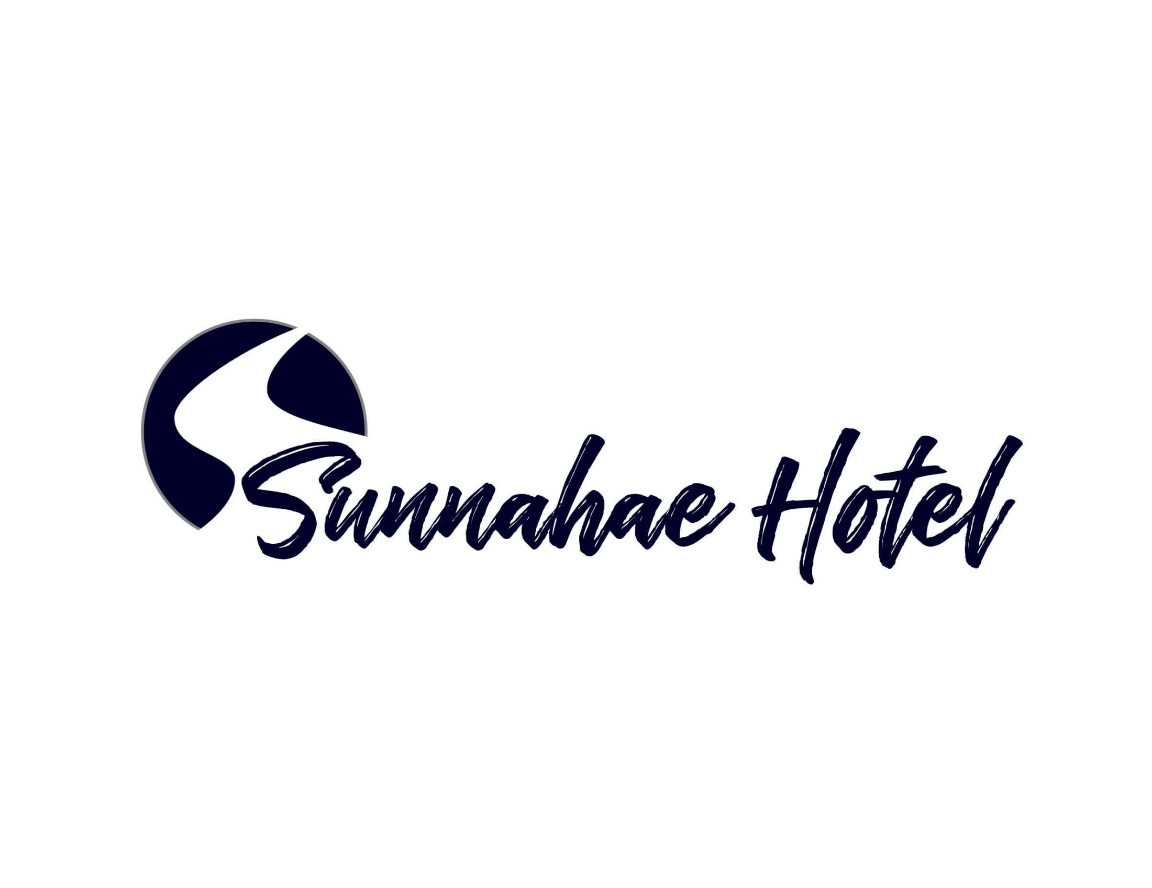 EVENT ROOM AGREEMENTEVENT ROOM & KITCHEN PRICING IS AS FOLLOWSPlease check the selected time and additional amenities you are requesting for your rental. (Event rates do not include taxes.)  Rental Start and End Times include set-up and clean-up time.Event Date:	 Rental Start Time: ________________Rental End Time:	Event Name:	 Number of Guests:	Adult Responsible:	 Phone Number: 	Address:	 City:	 State:	Zip:	Email Address:	Credit/Debit Card #: 	 Expiration:	CVC:	I agree to abide by the rules and regulations outlined in the Sunnahae Hotel Event Room rules. I understand that failure to comply with these rules will result in forfeiture of my deposit, additional fees, and the suspension from the use of our facility.Signature:	 Date:	Hotel Manager:	 Date:	4 hours$1508 hours$225Kitchen$50Refundable cleaning deposit$100